UNIWERSYTET KAZIMIERZA WIELKIEGO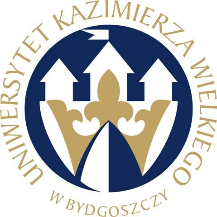 W BYDGOSZCZYul. Chodkiewicza 30, 85 – 064 Bydgoszcz, tel. 052 341 91 00 fax. 052 360 82 06NIP 5542647568 REGON 340057695www.ukw.edu.plnumer postępowania: UKW/DZP-281-D-66/2023Bydgoszcz, 24.11.2023r.Do wszystkich zainteresowanychDotyczy: postępowania o udzielenie zamówienia publicznego pn. „Dostawa sprzętu laboratoryjnego na potrzeby Uniwersytetu Kazimierza Wielkiego w Bydgoszczy”INFORMACJA O UNIEWAŻNIENIU POSTĘPOWANIA w części nr 1Działając na podstawie z art. 260 ustawy z dnia 11 września 2019 r. – Prawo zamówień publicznych (Dz.U. z 2023r. poz. 1720 ze zm.; zwana dalej: PZP), Zamawiający zawiadamia równocześnie wszystkich Wykonawców o unieważnieniu postępowania o udzielenie zamówienia publicznego:Uzasadnienie prawne:Art. 255 pkt. 1 PZPUzasadnienie faktyczne:Do terminu wyznaczonego na składanie ofert, tj. do dnia 24.11.2023r. do godz. 10:00 nie wpłynęła żadna oferta dla części nr 1.  Kanclerz UKW
mgr Renata Malak